SURAT KETERANGAN PUBLIKASINo.      /UN34.13/KP/2022Tim Publikasi dan Uji Kemiripan Fakultas Matematika dan Ilmu Pengetahuan Alam, Universitas Negeri Yogyakarta, menerangkan bahwa:Telah melakukan publikasi sebagai syarat pengambilan ijazah dengan rincian sebagai berikut:Demikian surat keterangan ini dibuat untuk dapat digunakan sebagaimana mestinya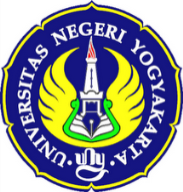 KEMENTERIAN PENDIDIKAN, KEBUDAYAANRISET DAN TEKNOLOGIUNIVERSITAS NEGERI YOGYAKARTAFAKULTAS MATEMATIKA DAN ILMU PENGETAHUAN ALAMJalan Colombo Nomor 1 Yogyakarta 55281Telepon (0274) 565411 Pesawat 217, (0274) 565411 (TU), fax. (0274) 548203Laman : fmipa.uny.ac.id, E-mail : humas_fmipa@uny.ac.idNama:…………………………NIM:………………………....Program Studi:Magister Pendidikan ………..Pembimbing:…………………………………….Judul artikel:Tempat publikasi:Kategori:Terindeks:Tanggal Submitted:ID/kode artikel:DOI:Tanggal accepted:Status publikasi:Wakil Dekan Bidang Akademik dan KerjasamaYogyakarta, .......................... 2022          Tim PublikasiProf. Jaslin Ikhsan, M.AppSc., Ph.DNIP. 196806291993031001